Mateřská škola, Brno, Hochmanova 25, p.o.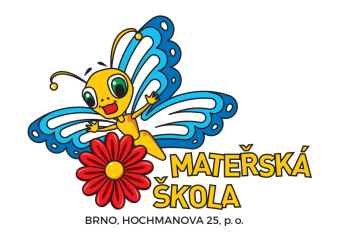 Dodatek č. 1. ke školnímu řádu – organizační částVzhledem k situaci s rizikem nákazy COVID-19 přijala naše mateřská škola následná opatření:Rodič je povinen první den příchodu dítěte do mateřské školy předat učitelce podepsané Čestné prohlášení o neexistenci příznaků virového infekčního onemocnění, kterým stvrzuje, že se v předchozích dvou týdnech u dítěte neobjevily žádné příznaky virového infekčního onemocnění. Rodič při příchodu podepíše seznámení s tímto dodatkem.K obvyklým hygienickým opatřením budeme věnovat zvýšenou pozornost dezinfekci prostor a umývání rukou. Děti a pedagogičtí pracovníci se mohou pohybovat v prostorách mateřské školy bez roušky. Ostatní osoby se v prostorách mateřské školy pohybují vždy v roušce.Příchod do MŠV 6.30 otevření MŠ, scházení dětí ve třídě ŽluťáskůOd 7:30 otevřeny ostatní třídy, dle klimatických podmínek proběhne přesun na školní zahradu a scházení dětí bude pokračovat tam. Vzhledem doporučení MŠMT budeme organizovat aktivity v průběhu dne tak, abychom co nejvíce času trávili venku na školní zahradě.Ihned po příchodu na školní zahradu si děti vydezinfikují ruce připravenou dezinfekcí.Učitelka je oprávněna nepřevzít dítě, které jeví příznaky respiračního onemocnění nebo má zvýšenou teplotu. Na tvrzení rodičů o alergické rýmě či kašli bude brán zřetel pouze v případě, že rodič donese potvrzení od lékaře.Děti budou nosit každý den do MŠ vlastní podepsaný batůžek, ve kterém budou mít veškeré potřebné věci na pobyt v MŠ a na školní zahraděV batůžku dítě bude mít:Podepsanou láhev s pitím (pití budeme dle potřeb průběžně doplňovat)Čistou roušku v uzavřeném sáčkuOstatní dle potřeb (náhradní oblečení a pyžamo).  Děti si nebudou do MŠ nosit vlastní hračky (plyšáky, autíčka, …). Rodiče žádáme, aby omezili kontakt s učitelkou na dobu nezbytně nutnou pro předání základních informací. V případě potřeby nás mohou rodiče kontaktovat učitelky také na e-mailových adresách uvedených na webových stránkách MŠ. V případě nepříznivého počasí budou rodiče děti vodit do tříd dle běžného provozu. Rodiče i zde omezí dobu pobytu na nezbytně nutnou, omezí shromažďování většího počtu lidí. Dítě by měl v prostorách MŠ doprovázet jen jeden dospělý a v šatně by se současně neměly zdržovat více než dvě děti se svým doprovodem. Před příchodem do třídy si dítě důkladně umyje ruce vodou a tekutým mýdlem (po dobu 20–30 sekund). Vyzvedávání dětí po obědě bude ve třídách. Po odpoledním odpočinku budeme za příznivého počasí odcházet na školní zahradu, kde si rodiče děti vyzvednou:  do 16:00 Žluťásky u menší brány, do 16:00 Bělásky a Modrásky u větší brány od 16:00 všechny děti u větší brányI při vyzvedávání platí, že dítě by měl v prostorách MŠ doprovázet jen jeden dospělý a v šatně by se současně neměli zdržovat více než dvě děti se svým doprovodem. Při vyzvedávání ze školní zahrady se budou rodiče snažit předejít shromažďování osob před bránou MŠ. Prosíme, nevstupujte do areálu školní zahrady.Stravování Do konce školního roku nebude umožněno vydávání obědů s sebou do jídlonosičů.Odhlašování stravy bude posunuto do 7:00 na daný den.Před a po každém jídle si děti pečlivě umyjí ruce mýdlem.Svačinky: děti si nebudou samotně chystat svačinky, vše jim připraví kuchařky ke stolečkům.Oběd: Polévku nalévají dětem kuchařky, druhé jídlo roznáší kuchařky.Po stolování si děti sami odnášejí své tácky, skleničky, vyškrabávají zbytky.Pitný režim: děti budou mít v MŠ stále přístupnou vlastní podepsanou láhev s pitím; nápoje ve skleničkách budou vždy u jídla a chystat je budou kuchařky.Odpolední odpočinekdle možností třídy a aktuálního počtu dětí budou lehátka ve třídách rozmístěna s rozestupy.Odpolední odpočinek bude ukončen ve 14:00 (Žluťásci), 14:15 (Modrásci a Bělásci), následovat bude svačinka a přesun na školní zahradu.Hygienická opatřeníProstory MŠ budou často větrány, nejméně jednou za hodinu po dobu 5minutDůkladné čištění všech místností bude prováděno nejméně jednou denně. Nejméně jednou denně bude prováděna dezinfekce toalet a umýváren.Několikrát denně provedou pracovnice MŠ dezinfekci povrchů nebo předmětů, které používá zvláště velký počet lidí (např. kliky dveří, zábradlí, stoly, vypínače světla apod.)Jak již bylo výše uvedeno, učitelka je oprávněna nepřevzít dítě, které jeví příznaky respiračního onemocnění nebo zvýšenou teplotu. Tvrzení rodičů o alergické rýmě či kašli musí být podloženo potvrzením od lékaře.Pokud dítě začne vykazovat možné příznaky COVID-19 (teplota, kašel,…) bude umístěno do samostatné místnosti a ihned bude kontaktován zákonný zástupce s ohledem na okamžité vyzvednutí dítěte. O podezření se informuje spádová hygienická stanice.